ANAP a publicat lista de verificare pentru contractele de servicii non-intelectualeAgenția Națională pentru Achiziții Publice pune la dispoziția tututor părților interesate lista de verificare pentru contractele de servicii non-intelectuale, utilizată de către verificatorii ANAP.Precizăm că domeniul de aplicare al serviciilor non-intelectuale acoperă în general serviciile standardizate care sunt relativ puțin dependente de expertiza capitalului uman angajat de către prestator și nu implică activități de dezvoltare conceptuală, proiectare sau cercetare.Implementarea serviciilor non-intelectuale prezintă un grad mai redus de complexitate în comparație cu, de exemplu, serviciile intelectuale pentru dezvoltarea de software sau cele pentru studiile de evaluare a impactului.În categoria serviciilor non-intelectuale au fost incluse următoarele tipuri de contracte:– servicii de organizare evenimente (acestea pot include punerea la dispoziție a unei locații adecvate și precum și a echipamentelor specifice, servicii de catering, servicii de transport pentru participanți, tipărirea și distribuirea de materiale informative etc.);– servicii de cazare;– servicii furnizare bilete de transport aerian;– servicii de catering (acestea pot include și furnizarea de personal pentru servire, furnizarea sau închirierea de tacâmuri, decorațiuni etc.);– servicii de organizare târguri, expoziții, congrese;– servivii de transport de persoane și mărfuri;– servicii de asigurări (de ex: asigurări de călătorie, asigurări pentru vehicule și echipamente);– servicii de salubrizare și curățenie;– servicii de deszăpezire;– servicii de întreținere a parcurilor și a spațiilor verzi;– servicii de reparații/mentenanță vehicule și utilaje;– servicii de pază și protecție;– servicii de închiriere de echipamente;– servicii de telefonie și internet;– servicii de imprimare, copiere și distribuire a materialor tipărite;– servicii bancare (oricare dintre serviciile bancare care nu intră sub incidența prevederilor art. 29[1] din Legea 98/2016);– servicii sociale etc..Adresăm rugămintea reprezentanților autorităților contractante ca atunci când elaborează documentațiile de atribuire pentru contractele de servicii menționate mai sus să aibă în vedere informațiile cuprinse în ultima coloană din lista de verificare.De asemenea, în situația revenirilor ca urmare a avizului conform condiționat, vă adresăm rugămintea de a indica exact răspunsurile la întrebările neparcurse inițial în documentația de atribuire refăcută.Lista de verificare pentru contractele de servicii non-intelectuale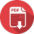 